Obrazac br. 7__________________________________(ime i prezime podnositelja zahtjeva)__________________________________(mjesto i adresa stanovanja)__________________________________(e-pošta, broj telefona ili mobitela)_________________________________________________(čelnik sastavnice Sveučilišta Josipa Jurja Strossmayera u Osijeku)____________________________________________(mjesto i adresa)Na temelju članaka 53. Zakona o visokom obrazovanju i znanstvenoj djelatnosti („Narodne novine” 1 19/22.) i sukladno članku 139. Statuta Sveučilišta Josipa Jurja Strossmayera u Osijeku podnosim zahtjev čelniku (dekanu/pročelniku) sveučilišne sastavnice za provedbu postupka izbora u naslovnog nastavnika ili naslovnog suradnika.l . naslovni nastavnik 2. naslovni nastavnik umjetničkom području (nastavna radna mjesta)	f) redoviti profesor u trajnom izboru	f) umjetnički savjetnikZaokružite odgovarajuće nastavno ili znanstveno-nastavno radno mjesto za koje se dokazuje ispunjenost kriterija za izbor u naslovnog nastavnika.___________________________________________________________________________________2. naslovni suradnikasistentviši asistentZaokružite odgovarajuće suradničko radno mjesto za koje se dokazuje ispunjenost kriterija za izbor u naslovnog suradnika.Za izbor u naslovnog nastavnika potrebno je priložiti dokumentaciju navedenu u obrascima I ili 2 ili 3.Za izbor u naslovnog suradnika potrebno je priložiti dokumentaciju prema obrascima 4 ili 5.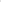 ___________________________(mjesto i datum)______________________________________(vlastoručni potpis pristupnika)____________________________________________________________________________________Napomena:Zahtjevu se obvezno prilaže dokumentacija u elektroničkom obliku u PDF-formatu.a) predavača) korepetitorb) viši predavačb) viši korepetitorc) docentc) korepetitor savjetnikd) izvanredni profesord) umjetnički suradnike) redoviti profesore) viši umjetnički suradnik